To
The Managing Director/HR Manager Dear Sir / Madam, I am writing to express my interest in your esteemed organization for the post of Marketing Manager / Sales Manager. I am enclosing my detailed resume for your perusal. I had completed MBA, M.Com & LLB. I have been working in the Construction Industry (Building Materials Trading / Interior decoration & Fit-out works/ Landscaping & Swimming Pools) during the past about 15 years in Dubai and 6 Years in India (Total 21 Years Experience)  I believe that I can make a valuable contribution to your organization’s future project and initiative and because of my success in multiple environment, I am confident that I can do the same as a part of your organization. As a sales manager, I feel that my biggest strengths are my ability to grow revenue per customer as well as retaining existing clients by motivating sales team and ensuring they focus on the needs of the target audience. I would welcome an opportunity for a personal interview to discuss your organization’s needs and the results you can expect from me in addressing those needs. Please feel free to call me on my cell phone: +971-50-3572956 so that we can arrange an interview time that fits your convenience. Yours Sincerely, SANTHOSH Dubai, U.A.E. Whatsapp +971504753686 / +919979971283CURRICULAM VITAE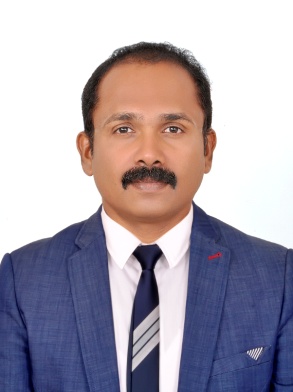 SANTHOSH Dubai, U.A.E.Mobile: Whatsapp +971504753686 / +919979971283Email: santhosh.376152@2freemail.com                                                 Professional ObjectiveTo groom an exciting and rewarding career with a reputed organization in a challenging work environment can be optimally utilized towards the success and efficient growth of the business unit.Educational QualificationsM.B.A. – Marketing & Finance, from Bharathiar University, India. (95-97)M. Com. - Financial Management, from Kerala University, India. (93-95)LL.B. - from Symbiosis College, Pune University, India. (97-2000)Work Handling Strength21 years work experience (15 Years in Dubai, U.A.E) in the senior levelExcellent computer skillsHard working and function effectively with minimum supervision.Willing to accept responsibility & easily adaptable to new working environment.Personal DataDate of Birth			:	 5th March1973Place of Birth			:	 Kerala, India.	Marital Status			:  	 Married		Sex				:	 MaleVisa Status			:	 Residential Visa - Own Visa Licence				:	 UAE Driving license & Own VehicleLanguages Known		:	 English, Hindi, Tamil & MalayalamK.P. SANTHOSH			                   	       050-3572956Professional ExperienceCompany		- M/s. Grand Touch Technical Services LLC, Dubai                                Supply and Installation of All Kinds of Stones, Marbles and                                 Granites, Landscaping & Swimming Pools,  Interior Decoration & Fit-out WorksDesignation	- Marketing ManagerPeriod		- March 2015 to till date-3 yearsJob Profile		- Co-ordination with Consultants, Property developers,                                Clients and Contractors to achieve the targets	Company		- M/s. Lakshmy Trading LLC, Dubai                                Building Materials Trading Designation	- Marketing ManagerPeriod		- January 2009 to February 2015- 6 yearsJob Profile		- Co-ordination with Consultants, Property developers,                                Clients and Contractors to achieve the targets	Company		- M/s. Indo gulf Inter-trade LLC, Dubai                                Plywood, MDF & Timber TradingDesignation	- Marketing ManagerPeriod		- February 2003 to January 2009- 6 yearsJob Profile		- Co-ordination with Consultants, Property developers,                                Clients and Contractors to achieve the targets		Company             - M/s. Suntec Business Solutions Pvt. Ltd, Kerala India                                      Software Product Company (Branches in Europe & USA)Designation        - Finance ManagerPeriod	           - February 2001 to January 2003- 2 Years     Job Profile            - Finalization of Accounts, Preparation of P&L & B/SCompany	           - M/s. Crown Maritime Company Ltd, Mumbai, India                                Dredging Company in India (Overseas office at Bahrain)Designation	- Finance ManagerPeriod		- June 1997 to January 2001- 4 YearsJob Profile		- Finalization of Accounts, Preparation of P&L & B /S